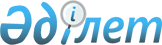 Қ.Н.Келімбетовті Қазақстан Республикасының Экономика және бюджеттік жоспарлау министрі етіп тағайындау туралыҚазақстан Республикасы Президентінің Жарлығы 2002 жылғы 28 тамыз N 934.     Қайрат Нематұлы Келімбетов Қазақстан Республикасының Экономика және бюджеттік жоспарлау министрі болып тағайындалсын.     Қазақстан Республикасының             Президенті      Мамандар:       Қасымбеков Б.А.        Багарова Ж.А. 
					© 2012. Қазақстан Республикасы Әділет министрлігінің «Қазақстан Республикасының Заңнама және құқықтық ақпарат институты» ШЖҚ РМК
				